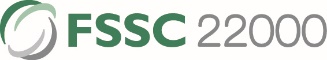 PRODUCT SPECIFICATIONMARLEYPRODUCT DESCRIPTIONComplete food for adult dogs with beef, chunks in gravyPRODUCT WEIGHT1200 g / 400 g in canCOMPOSITIONmeat and animal derivatives (including beef 8%), cereals, derivatives of vegetable origin, minerals, various sugarsANALYTICAL CONSTITUENTSmoisture: 81%crude protein: 7%crude oils and fats: 4%crude ash: 3%crude fibre: 0.5%NUTRITIONAL ADDITIVES / kgvitamin A: 2500 IUvitamin D3: 250 IU vitamin E: 25 mgzinc (zinc sulfate monohydrate): 15 mgmanganese (manganese oxide): 3 mgcopper (copper II sulfate pentahydrate): 2 mgOTHER ADDITIVESantioxidantsFEEDING INSTRUCTIONSThe nutritional requirement of individual dogs varies according to size, age and activity level. The information given is a guide only (weight of dog, daily quantity).SHELF LIFEStore in a cool, dry place. Only for pet feeding. Wet dog food is served at room temperature, opened can storage in refrigerator up to 2 days is recommended.730 days from production datePLACE OF ORIGINEU/HungaryPLANT REG. NUMBER08-AH-022 (P)